ACKNOWLEDGEMENT OF RESEARCH SUBMISSION FOR ADMINISTRATION OF EXAMINATIONSTUDENT FULL NAME:	_____________________________________________________________________________STUDENT NUMBER:	________________________QUALIFICATION:		_____________________________________________________________________________FIELD OF STUDY:		_____________________________________________________________________________										FACULTY DATED STAMPRECEIVED BY: 	__________________________________________________	SIGNATURE:	_________________________________---------------------------------------------------------------------------------------------------------------------------------------------------------------------------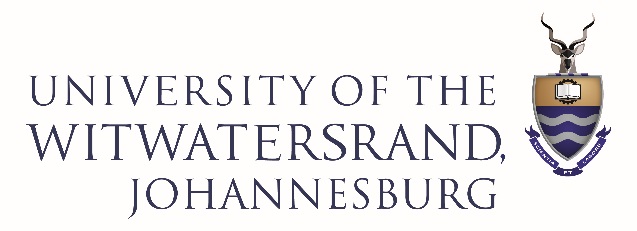 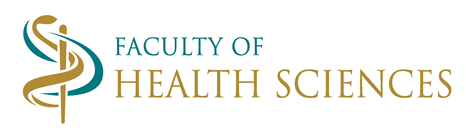 ACKNOWLEDGEMENT OF RESEARCH SUBMISSION FOR ADMINISTRATION OF EXAMINATIONSTUDENT NAME: ___________________________________________	 STUDENT NUMBER: ___________________________QUALIFICATION: ____________________________________________ FIELD OF STUDY: ______________________________RECEIVED BY:      ____________________________________________			FACULTY DATED STAMPSIGNATURE:         _________________________________YESNOSUBMISSION DATEEXAMINERS NOMINATED & APPROVEDETHICAL CLEARANCE / WAIVERCERTIFICATE OF SUBMISSION FORM - SUPERVISORCERTIFICATE OF SUBMISSION FORM - STUDENT2 (spiral) BOUND COPIES (FOR MASTERS) – printed single-sided3 (spiral) BOUND COPIES (FOR PHD) – printed single-sided1 ELECTRONIC COPY – on CD (pdf)DECLARATION SIGNED ON ALL RESEARCH COPIESTURN-IT-IN (PLAGIARISM) REPORT – acknowledged by supervisor(s)SIGNED SUPERVISOR REPORT